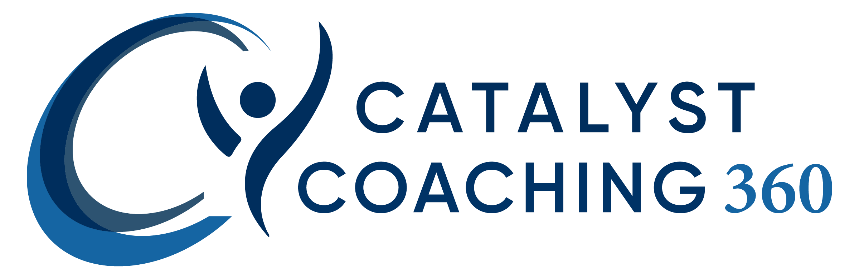 BULLETIN BOARD Welcome Home Health: YouthBHConnectAccount Manager: Sabryna LiddleCompany Program DetailsBenefit Year Start Date:  Typically beginning of school yearBenefit Year End Date:   VariesCompany Name (as it shows on CC360 site):  Welcome Home Health:  YouthBHConnect# sessions:    Not setIncentive: N/ADeadline for Calls: NoneCall cadence:  1 week apart, try to keep same day/time of dayTypical length of coaching relationship: Approximately 90 days or 12 weeksScheduling calls: Christin will register each student into the CC360 site and set the initial appointment on the coach calendar.Coach will set and schedule follow-up sessions with student/family.Instructions are provided on bottom of page 3 of Bulletin Board for scheduling the next session on the WHH app. This will send out a reminder to the family.Branding:   We are the Health & Wellness coaches for the YouthBHConnect program.WHH/YBHC Contact: Christin Crider, Lead Health Advocate (LHA). christin.crider@welcomehomehealth.com. Phone # 360-509-2546.Communication and Documentation via the GenieMD app: https://www.geniemd.net/apps/rpm/#/100973/auth/login?proctor=true Instructions on page 3HIPAA Compliance: Only use student initials in all written communication, as well as Zoom meetings communication.Company InformationStart Date:  May 2023 Locations: State of WashingtonTime Zone: Pacific time Business:  https://www.welcomehomehealth.com/Coaches:   Suzy Lewis, Yvette Morton, Susan McGarry, Erin ChainUpdated March 2024Coaching Protocol1st appointment will be scheduled by Christin, the Lead Health AdvocatePrep before 1st appointmentReview Student Engagement Plan and three student assessments, located within the GenieMD appReview Provider Notes completed by Health Advocates and other health providersCoach using the video option through the GenieMD appEnter notes in Patient Provider Notes (ensure the button is toggled to “Visible to all clinic providers”).Schedule day/time of next session before ending session and document this within the note.Record observations and goals within the note. Sample structure below.Date: Date of session.Session: Short description of session.Homework/Goal Work: Goal work that the student is working on between sessions and/or areas that the HA could support the student in-between sessions.Date/Time of Next Session: Next scheduled coach sessionAdditional Information: Can put N/A if nothing elseIf student does not connect via video after 5 minutes, coach can “call” student via the appIf student does not show up for coaching session, create a Patient Provider Note that documents the missed appointment (this will be seen by the Lead Health Advocate (LHA).If student is in imminent physical harm, call 911.If student indicates possible unsafe environment, fill out Escalation Form https://docs.google.com/forms/d/1Ux5mhsihmA2wdxy4nQuCH2ZN68hJgw8PnmAcJ44Rjis/editWeekly information is due to Yvette by Thursday morning ONLY if you have an escalation or missed/late session with a studentInformation neededStudent initialsWhether a student missed a session or was late (5 minutes or more)Any escalations/concerns/resources that need to be addressedFor Item 3Examples of “escalation”: Student is noticeably depressed, angry, upset, or scared; student mentions unsafe environment.Concerns or Request for Resources are items that are not critical but should be addressed. Examples: Conversation may need to happen between health advocate and teacher at school, referral to a dietician, request to engage in a summer activity or program, student request for access to adequate nutrition/food, school supplies, transportation.GenieMD app InstructionsTraining videos https://www.welcomehomehealth.com/onboarding/ Login https://www.geniemd.net/apps/rpm/#/100973/auth/login?proctor=trueAccess Student Engagement Plan and AssessmentsClick PatientsSearch for patientPatient Name => Patient Details => DocumentsYou should have access to the followingStudent Engagement Plan3 other assessmentsSDOH (Resources)AnxietyDepressionAccess Student for Check-inClick Scheduled on the far leftFind the student and click on the student (this starts the video chat) => Join CallAccess Student Notes AreaClick PatientsSearch for patientPatient Name => Patient Details => General => Patient Provider NotesClick AddInvite Christin to Join a First SessionIn the app, go to “Scheduled” to find your upcoming session.Click to begin the video session.You will see an icon to “invite” others.Click and add Christin’s email address (christin.crider@welcomehomehealth.com)Create a Smart Note TemplateYou can create a Smart Note when you go to the Client’s Notes section.Click the green Add button.Click the green Smart Notes button.Click the blue Add Smart Notes button.Give it a title ("Documentation Template).Copy and paste the template into it.  (below)Select this smart note template each time you go to add your notes from the session.Documentation TemplateDate: Date of Session Session: Short description of sessionHomework/Goal Work: Goal work that the student is working on between sessions and/or areas that the HA could support the student in between sessions.Date/Time of Next Session: Additional information: Can put N/A if nothing elseSchedule Student’s Next Session with the ApplicationClick student’s name within PatientsClick AssessmentClick StartClick ScheduleClick on your profileClick the date you want to scheduleThen click the time you want to scheduleOnce this is done, the app sends out an email and text message that states the day/time of the next session with youContacting Student via the App  (E.g., To reschedule a session)Via Patients, click the “link” icon to the left of the student’s name Choose either Call Number or Message“Call” will dial the phone associated with the student’s profile“Message” will send an email to the student’s email 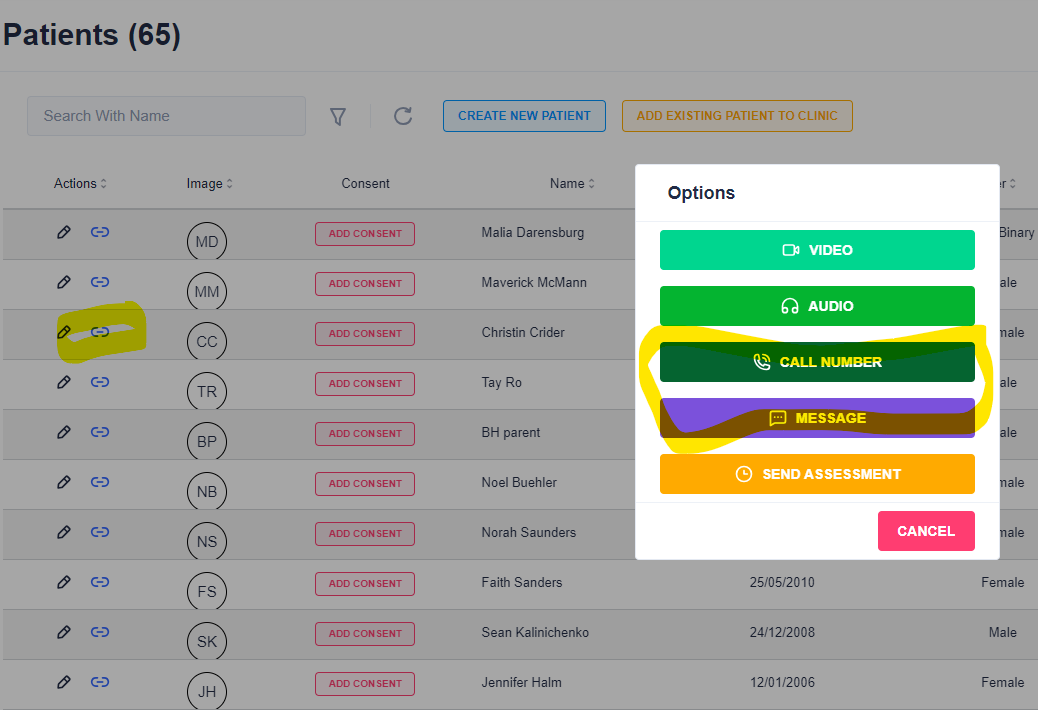 